СОГЛАСОВАНОИнформационно-методический центрКировского района Санкт-Петербурга________________С.И. Хазова«____» _______________ 2018 гАдминистрация Кировского района Санкт-Петербурга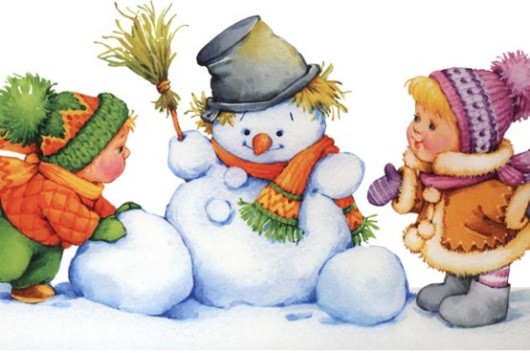 Отдел образованияИнформационно-методический центрКировского района Санкт-ПетербургаИнформационная страница (январь 2019 года)Праздники января:1 января - Новый год7 января - РождествоПоздравляем с Новым Годом и Рождеством!И Рождество как маг, волшебник,Как драгоценный талисман.Здоровья, бодрости, весельяИ счастья пусть подарит Вам!Информируем:О проведении  Конкурса дошкольных образовательных учреждений Кировского района  «Детский сад – территория детства»; О проведении Конкурса педагогических достижений в номинации «Все начинается с детства», подноминация  «Музыкальный руководитель ДОУ».Благодарим:Администрацию и педагогический коллектив ДОУ 18 (заведующий  Иванова Ю.В., старший воспитатель            Байгулова Н.Г.) за  помощь в организации и  проведении  на высоком профессиональном уровне районного   Конкурса педагогических достижений в номинации «Учитель здоровья», подноминация «Воспитатель ДОУ»;Администрацию и педагогический коллектив ДОУ 33 (заведующий Соловьева С.А., старший воспитатель Никитина М.С., Степанова С.В.) за организацию и проведение районного семинара «Здоровьесберегающая деятельность педагога как компонент педагогической системы деятельности ДОУ»;Администрацию ДОУ 59 (заведующий Князева И.П., заместитель заведующего Ляху Т.А.) за помощь в организации и проведении открытого мероприятия для слушателей курсов повышения квалификации АППО «Воспитание дошкольников на этнокультурной традиции в условиях реализации профстандарта».УТВЕРЖДАЮОтдел образования администрацииКировского района Санкт-Петербурга___________________ Ю.В. Ступак«___» _____________________ 2018 г.ИННОВАЦИОННАЯ И ОПЫТНО-ЭКСПЕРИМЕНТАЛЬНАЯ РАБОТА ДОУКИРОВСКОГО РАЙОНАИННОВАЦИОННАЯ И ОПЫТНО-ЭКСПЕРИМЕНТАЛЬНАЯ РАБОТА ДОУКИРОВСКОГО РАЙОНАИННОВАЦИОННАЯ И ОПЫТНО-ЭКСПЕРИМЕНТАЛЬНАЯ РАБОТА ДОУКИРОВСКОГО РАЙОНАИННОВАЦИОННАЯ И ОПЫТНО-ЭКСПЕРИМЕНТАЛЬНАЯ РАБОТА ДОУКИРОВСКОГО РАЙОНАИННОВАЦИОННАЯ И ОПЫТНО-ЭКСПЕРИМЕНТАЛЬНАЯ РАБОТА ДОУКИРОВСКОГО РАЙОНАИННОВАЦИОННАЯ И ОПЫТНО-ЭКСПЕРИМЕНТАЛЬНАЯ РАБОТА ДОУКИРОВСКОГО РАЙОНАИННОВАЦИОННАЯ И ОПЫТНО-ЭКСПЕРИМЕНТАЛЬНАЯ РАБОТА ДОУКИРОВСКОГО РАЙОНАИННОВАЦИОННАЯ И ОПЫТНО-ЭКСПЕРИМЕНТАЛЬНАЯ РАБОТА ДОУКИРОВСКОГО РАЙОНАИННОВАЦИОННАЯ И ОПЫТНО-ЭКСПЕРИМЕНТАЛЬНАЯ РАБОТА ДОУКИРОВСКОГО РАЙОНАИННОВАЦИОННАЯ И ОПЫТНО-ЭКСПЕРИМЕНТАЛЬНАЯ РАБОТА ДОУКИРОВСКОГО РАЙОНАИННОВАЦИОННАЯ И ОПЫТНО-ЭКСПЕРИМЕНТАЛЬНАЯ РАБОТА ДОУКИРОВСКОГО РАЙОНАИННОВАЦИОННАЯ И ОПЫТНО-ЭКСПЕРИМЕНТАЛЬНАЯ РАБОТА ДОУКИРОВСКОГО РАЙОНАИННОВАЦИОННАЯ И ОПЫТНО-ЭКСПЕРИМЕНТАЛЬНАЯ РАБОТА ДОУКИРОВСКОГО РАЙОНАИННОВАЦИОННАЯ И ОПЫТНО-ЭКСПЕРИМЕНТАЛЬНАЯ РАБОТА ДОУКИРОВСКОГО РАЙОНАИННОВАЦИОННАЯ И ОПЫТНО-ЭКСПЕРИМЕНТАЛЬНАЯ РАБОТА ДОУКИРОВСКОГО РАЙОНАИННОВАЦИОННАЯ И ОПЫТНО-ЭКСПЕРИМЕНТАЛЬНАЯ РАБОТА ДОУКИРОВСКОГО РАЙОНАИННОВАЦИОННАЯ И ОПЫТНО-ЭКСПЕРИМЕНТАЛЬНАЯ РАБОТА ДОУКИРОВСКОГО РАЙОНАИННОВАЦИОННАЯ И ОПЫТНО-ЭКСПЕРИМЕНТАЛЬНАЯ РАБОТА ДОУКИРОВСКОГО РАЙОНАСодержание работыСодержание работыСодержание работыДатаДатаДатаДатаДатаВремяМестоМестоМестоМестоМестоОтветственныйОтветственныйОтветственный1Индивидуальные консультации по вопросам реализации в ОУ инновационной деятельностиИндивидуальные консультации по вопросам реализации в ОУ инновационной деятельностиИндивидуальные консультации по вопросам реализации в ОУ инновационной деятельностипо согласованиюпо согласованиюпо согласованиюпо согласованиюпо согласованиюпо согласованиюИМЦИМЦИМЦИМЦИМЦВанина Э.В.Федорчук О.Ф.Ванина Э.В.Федорчук О.Ф.Ванина Э.В.Федорчук О.Ф.2Экспертиза конкурсных материалов в рамках конкурса научно-методических статей (первого этапа) IX Педагогических чтений «Учимся вместе: новый формат современной школы»Экспертиза конкурсных материалов в рамках конкурса научно-методических статей (первого этапа) IX Педагогических чтений «Учимся вместе: новый формат современной школы»Экспертиза конкурсных материалов в рамках конкурса научно-методических статей (первого этапа) IX Педагогических чтений «Учимся вместе: новый формат современной школы»В течение месяцаВ течение месяцаВ течение месяцаВ течение месяцаВ течение месяцаВ течение месяцаИМЦИМЦИМЦИМЦИМЦФедорчук О.Ф.Федорчук О.Ф.Федорчук О.Ф.3Тематическая консультация для педагогов – участников районного конкурса «Инновации для образовательной практики»Тематическая консультация для педагогов – участников районного конкурса «Инновации для образовательной практики»Тематическая консультация для педагогов – участников районного конкурса «Инновации для образовательной практики»22.0122.0115.3015.3015.3015.30ИМЦИМЦИМЦИМЦИМЦФедорчук О.Ф.Федорчук О.Ф.Федорчук О.Ф.ЗДОРОВЬЕСОЗИДАЮЩАЯ ДЕЯТЕЛЬНОСТЬ ДОУ. ИНКЛЮЗИВНОЕ ОБРАЗОВАНИЕЗДОРОВЬЕСОЗИДАЮЩАЯ ДЕЯТЕЛЬНОСТЬ ДОУ. ИНКЛЮЗИВНОЕ ОБРАЗОВАНИЕЗДОРОВЬЕСОЗИДАЮЩАЯ ДЕЯТЕЛЬНОСТЬ ДОУ. ИНКЛЮЗИВНОЕ ОБРАЗОВАНИЕЗДОРОВЬЕСОЗИДАЮЩАЯ ДЕЯТЕЛЬНОСТЬ ДОУ. ИНКЛЮЗИВНОЕ ОБРАЗОВАНИЕЗДОРОВЬЕСОЗИДАЮЩАЯ ДЕЯТЕЛЬНОСТЬ ДОУ. ИНКЛЮЗИВНОЕ ОБРАЗОВАНИЕЗДОРОВЬЕСОЗИДАЮЩАЯ ДЕЯТЕЛЬНОСТЬ ДОУ. ИНКЛЮЗИВНОЕ ОБРАЗОВАНИЕЗДОРОВЬЕСОЗИДАЮЩАЯ ДЕЯТЕЛЬНОСТЬ ДОУ. ИНКЛЮЗИВНОЕ ОБРАЗОВАНИЕЗДОРОВЬЕСОЗИДАЮЩАЯ ДЕЯТЕЛЬНОСТЬ ДОУ. ИНКЛЮЗИВНОЕ ОБРАЗОВАНИЕЗДОРОВЬЕСОЗИДАЮЩАЯ ДЕЯТЕЛЬНОСТЬ ДОУ. ИНКЛЮЗИВНОЕ ОБРАЗОВАНИЕЗДОРОВЬЕСОЗИДАЮЩАЯ ДЕЯТЕЛЬНОСТЬ ДОУ. ИНКЛЮЗИВНОЕ ОБРАЗОВАНИЕЗДОРОВЬЕСОЗИДАЮЩАЯ ДЕЯТЕЛЬНОСТЬ ДОУ. ИНКЛЮЗИВНОЕ ОБРАЗОВАНИЕЗДОРОВЬЕСОЗИДАЮЩАЯ ДЕЯТЕЛЬНОСТЬ ДОУ. ИНКЛЮЗИВНОЕ ОБРАЗОВАНИЕЗДОРОВЬЕСОЗИДАЮЩАЯ ДЕЯТЕЛЬНОСТЬ ДОУ. ИНКЛЮЗИВНОЕ ОБРАЗОВАНИЕЗДОРОВЬЕСОЗИДАЮЩАЯ ДЕЯТЕЛЬНОСТЬ ДОУ. ИНКЛЮЗИВНОЕ ОБРАЗОВАНИЕЗДОРОВЬЕСОЗИДАЮЩАЯ ДЕЯТЕЛЬНОСТЬ ДОУ. ИНКЛЮЗИВНОЕ ОБРАЗОВАНИЕЗДОРОВЬЕСОЗИДАЮЩАЯ ДЕЯТЕЛЬНОСТЬ ДОУ. ИНКЛЮЗИВНОЕ ОБРАЗОВАНИЕЗДОРОВЬЕСОЗИДАЮЩАЯ ДЕЯТЕЛЬНОСТЬ ДОУ. ИНКЛЮЗИВНОЕ ОБРАЗОВАНИЕЗДОРОВЬЕСОЗИДАЮЩАЯ ДЕЯТЕЛЬНОСТЬ ДОУ. ИНКЛЮЗИВНОЕ ОБРАЗОВАНИЕ1Индивидуальные консультации Индивидуальные консультации Индивидуальные консультации по согласованиюпо согласованиюпо согласованиюпо согласованиюпо согласованиюпо согласованиюИМЦИМЦИМЦИМЦИМЦКот Т.В.Кот Т.В.Кот Т.В.Модернизация экономических отношений в системе образования. Повышение эффективности управления и оптимизация взаимодействия образовательных учрежденийМодернизация экономических отношений в системе образования. Повышение эффективности управления и оптимизация взаимодействия образовательных учрежденийМодернизация экономических отношений в системе образования. Повышение эффективности управления и оптимизация взаимодействия образовательных учрежденийМодернизация экономических отношений в системе образования. Повышение эффективности управления и оптимизация взаимодействия образовательных учрежденийМодернизация экономических отношений в системе образования. Повышение эффективности управления и оптимизация взаимодействия образовательных учрежденийМодернизация экономических отношений в системе образования. Повышение эффективности управления и оптимизация взаимодействия образовательных учрежденийМодернизация экономических отношений в системе образования. Повышение эффективности управления и оптимизация взаимодействия образовательных учрежденийМодернизация экономических отношений в системе образования. Повышение эффективности управления и оптимизация взаимодействия образовательных учрежденийМодернизация экономических отношений в системе образования. Повышение эффективности управления и оптимизация взаимодействия образовательных учрежденийМодернизация экономических отношений в системе образования. Повышение эффективности управления и оптимизация взаимодействия образовательных учрежденийМодернизация экономических отношений в системе образования. Повышение эффективности управления и оптимизация взаимодействия образовательных учрежденийМодернизация экономических отношений в системе образования. Повышение эффективности управления и оптимизация взаимодействия образовательных учрежденийМодернизация экономических отношений в системе образования. Повышение эффективности управления и оптимизация взаимодействия образовательных учрежденийМодернизация экономических отношений в системе образования. Повышение эффективности управления и оптимизация взаимодействия образовательных учрежденийМодернизация экономических отношений в системе образования. Повышение эффективности управления и оптимизация взаимодействия образовательных учрежденийМодернизация экономических отношений в системе образования. Повышение эффективности управления и оптимизация взаимодействия образовательных учрежденийМодернизация экономических отношений в системе образования. Повышение эффективности управления и оптимизация взаимодействия образовательных учрежденийПлан совместной работы ОО, ИМЦ и ДОУПлан совместной работы ОО, ИМЦ и ДОУПлан совместной работы ОО, ИМЦ и ДОУПлан совместной работы ОО, ИМЦ и ДОУПлан совместной работы ОО, ИМЦ и ДОУПлан совместной работы ОО, ИМЦ и ДОУПлан совместной работы ОО, ИМЦ и ДОУПлан совместной работы ОО, ИМЦ и ДОУПлан совместной работы ОО, ИМЦ и ДОУПлан совместной работы ОО, ИМЦ и ДОУПлан совместной работы ОО, ИМЦ и ДОУПлан совместной работы ОО, ИМЦ и ДОУПлан совместной работы ОО, ИМЦ и ДОУПлан совместной работы ОО, ИМЦ и ДОУПлан совместной работы ОО, ИМЦ и ДОУПлан совместной работы ОО, ИМЦ и ДОУПлан совместной работы ОО, ИМЦ и ДОУ№Содержание работыСодержание работыДатаДатаДатаДатаДатаДатаВремяВремяМестоМестоМестоМестоМестоОтветственныйУправлениеУправлениеУправлениеУправлениеУправлениеУправлениеУправлениеУправлениеУправлениеУправлениеУправлениеУправлениеУправлениеУправлениеУправлениеУправлениеУправление1Консультации по подготовке документов к награждению педагогических работников государственными наградами Российской ФедерацииКонсультации по подготовке документов к награждению педагогических работников государственными наградами Российской Федерациипо предварительной записипо предварительной записипо предварительной записипо предварительной записипо предварительной записипо предварительной записипо предварительной записипо предварительной записиООООООООООКазанцева Ю.Г.2Рассмотрение заявок подведомственных ОУ для предоставления педагогическим работникам ОУ денежной компенсации затрат для организации отдыха и оздоровленияРассмотрение заявок подведомственных ОУ для предоставления педагогическим работникам ОУ денежной компенсации затрат для организации отдыха и оздоровления15.01-31.0115.01-31.0115.01-31.0115.01-31.0115.01-31.0115.01-31.0115.01-31.0115.01-31.01ООООООООООКазанцева Ю.Г.3Подготовка распоряжения администрации района о выделении субсидий на обучение педагогов по персонифицированной модели обучения в 2019 годуПодготовка распоряжения администрации района о выделении субсидий на обучение педагогов по персонифицированной модели обучения в 2019 годув течение месяцав течение месяцав течение месяцав течение месяцав течение месяцав течение месяцав течение месяцав течение месяцаООООООООООКазанцева Ю.Г.3Конкурс педагогических достижений в Кировском районе в 2018-2019 учебном годуКонкурс педагогических достижений в Кировском районе в 2018-2019 учебном годупо графику проведения номинаций конкурсапо графику проведения номинаций конкурсапо графику проведения номинаций конкурсапо графику проведения номинаций конкурсапо графику проведения номинаций конкурсапо графику проведения номинаций конкурсапо графику проведения номинаций конкурсапо графику проведения номинаций конкурсапо графику проведения номинаций конкурсапо графику проведения номинаций конкурсапо графику проведения номинаций конкурсапо графику проведения номинаций конкурсапо графику проведения номинаций конкурсаКазанцева Ю.Г.Серебрякова И.В.4Конкурс педагогических достижений Санкт-Петербурга в 2019 годуКонкурс педагогических достижений Санкт-Петербурга в 2019 годупо графику Комитета по образованиюпо графику Комитета по образованиюпо графику Комитета по образованиюпо графику Комитета по образованиюпо графику Комитета по образованиюпо графику Комитета по образованиюпо графику Комитета по образованиюпо графику Комитета по образованиюпо графику Комитета по образованиюпо графику Комитета по образованиюпо графику Комитета по образованиюпо графику Комитета по образованиюпо графику Комитета по образованиюКазанцева Ю.Г.Серебрякова И.В.КонтрольКонтрольКонтрольКонтрольКонтрольКонтрольКонтрольКонтрольКонтрольКонтрольКонтрольКонтрольКонтрольКонтрольКонтрольКонтрольКонтроль1Мониторинг по антикоррупционной деятельностиМониторинг по антикоррупционной деятельностив течение месяцав течение месяцав течение месяцав течение месяцав течение месяцав течение месяцав течение месяцав течение месяцаООООООООООКазанцева Ю.Г.2Участие сотрудников отдела образования в заседаниях комиссий по противодействию коррупции в ОУУчастие сотрудников отдела образования в заседаниях комиссий по противодействию коррупции в ОУ23.0125.0130.0123.0125.0130.0123.0125.0130.01по графикупо графикупо графикупо графикупо графикуДОУ 4, 12, 73ДОУ 196ДОУ 25, 26ДОУ 4, 12, 73ДОУ 196ДОУ 25, 26ДОУ 4, 12, 73ДОУ 196ДОУ 25, 26ДОУ 4, 12, 73ДОУ 196ДОУ 25, 26ДОУ 4, 12, 73ДОУ 196ДОУ 25, 26Казанцева Ю.Г.3Мониторинг обновлений раздела «Противодействие коррупции на сайтах ОУ»Мониторинг обновлений раздела «Противодействие коррупции на сайтах ОУ»24.01 - 30.0124.01 - 30.0124.01 - 30.0124.01 - 30.0124.01 - 30.0124.01 - 30.0124.01 - 30.0124.01 - 30.01ООООООООООКазанцева Ю.Г.Хазова С.И.Совещания и семинары заведующих ДОУСовещания и семинары заведующих ДОУСовещания и семинары заведующих ДОУСовещания и семинары заведующих ДОУСовещания и семинары заведующих ДОУСовещания и семинары заведующих ДОУСовещания и семинары заведующих ДОУСовещания и семинары заведующих ДОУСовещания и семинары заведующих ДОУСовещания и семинары заведующих ДОУСовещания и семинары заведующих ДОУСовещания и семинары заведующих ДОУСовещания и семинары заведующих ДОУСовещания и семинары заведующих ДОУСовещания и семинары заведующих ДОУСовещания и семинары заведующих ДОУСовещания и семинары заведующих ДОУСовещания и семинары заведующих ДОУ1Информационное совещание заведующих ДОУИнформационное совещание заведующих ДОУбудет сообщено дополнительнобудет сообщено дополнительнобудет сообщено дополнительнобудет сообщено дополнительнобудет сообщено дополнительнобудет сообщено дополнительнобудет сообщено дополнительноООпр. Стачек, 18ООпр. Стачек, 18ООпр. Стачек, 18ООпр. Стачек, 18ООпр. Стачек, 18Савинова Е.Н.Савинова Е.Н.Савинова Е.Н.Совещания и семинары старших воспитателей ДОУСовещания и семинары старших воспитателей ДОУСовещания и семинары старших воспитателей ДОУСовещания и семинары старших воспитателей ДОУСовещания и семинары старших воспитателей ДОУСовещания и семинары старших воспитателей ДОУСовещания и семинары старших воспитателей ДОУСовещания и семинары старших воспитателей ДОУСовещания и семинары старших воспитателей ДОУСовещания и семинары старших воспитателей ДОУСовещания и семинары старших воспитателей ДОУСовещания и семинары старших воспитателей ДОУСовещания и семинары старших воспитателей ДОУСовещания и семинары старших воспитателей ДОУСовещания и семинары старших воспитателей ДОУСовещания и семинары старших воспитателей ДОУСовещания и семинары старших воспитателей ДОУСовещания и семинары старших воспитателей ДОУ1Совещание старших воспитателей«Создание безопасной цифровой среды»Совещание старших воспитателей«Создание безопасной цифровой среды»Совещание старших воспитателей«Создание безопасной цифровой среды»17.0117.0117.0117.0117.0110. 00ИМЦИМЦИМЦИМЦИМЦСмолякова М.Г.Цыркина Л.Ф.Смолякова М.Г.Цыркина Л.Ф.Смолякова М.Г.Цыркина Л.Ф.2Тренинг профессионального роста для начинающих старших воспитателей«Организация работы с кадрами»Тренинг профессионального роста для начинающих старших воспитателей«Организация работы с кадрами»Тренинг профессионального роста для начинающих старших воспитателей«Организация работы с кадрами»21.0121.0121.0121.0121.0113.30ДОУ 23ДОУ 23ДОУ 23ДОУ 23ДОУ 23Цыркина Л.Ф.Лобова Н.Н.Цыркина Л.Ф.Лобова Н.Н.Цыркина Л.Ф.Лобова Н.Н.КонсультацииКонсультацииКонсультацииКонсультацииКонсультацииКонсультацииКонсультацииКонсультацииКонсультацииКонсультацииКонсультацииКонсультацииКонсультацииКонсультацииКонсультацииКонсультацииКонсультацииКонсультации1Консультации по вопросам регламентации деятельности учреждений образованияКонсультации по вопросам регламентации деятельности учреждений образованияКонсультации по вопросам регламентации деятельности учреждений образованияпонедельникпонедельникпонедельникпонедельникпонедельник14.00-18.00ООООООООООСавинова Е.Н.Савинова Е.Н.Савинова Е.Н.2Индивидуальные консультации для старших воспитателей по вопросам воспитания и образования детей дошкольного возрастаИндивидуальные консультации для старших воспитателей по вопросам воспитания и образования детей дошкольного возрастаИндивидуальные консультации для старших воспитателей по вопросам воспитания и образования детей дошкольного возраставторникчетвергвторникчетвергвторникчетвергвторникчетвергвторникчетверг14.00-17.00ИМЦИМЦИМЦИМЦИМЦЦыркина Л.Ф.Цыркина Л.Ф.Цыркина Л.Ф.2Индивидуальные консультации для старших воспитателей по вопросам воспитания и образования детей дошкольного возрастаИндивидуальные консультации для старших воспитателей по вопросам воспитания и образования детей дошкольного возрастаИндивидуальные консультации для старших воспитателей по вопросам воспитания и образования детей дошкольного возрастасредапятницасредапятницасредапятницасредапятницасредапятница11.00-13.0014.00-16.00ИМЦИМЦИМЦИМЦИМЦСмолякова М.Г.Смолякова М.Г.Смолякова М.Г.3Консультации для ответственных по БДД в ДОУ «Организация работы по пропаганде БДД»Консультации для ответственных по БДД в ДОУ «Организация работы по пропаганде БДД»Консультации для ответственных по БДД в ДОУ «Организация работы по пропаганде БДД»понедельникчетвергпонедельникчетвергпонедельникчетвергпонедельникчетвергпонедельникчетверг14.00-18.00ЦДЮТТЦДЮТТЦДЮТТЦДЮТТЦДЮТТКузнецова С.И.Кузнецова С.И.Кузнецова С.И.Аттестация педагогических работниковАттестация педагогических работниковАттестация педагогических работниковАттестация педагогических работниковАттестация педагогических работниковАттестация педагогических работниковАттестация педагогических работниковАттестация педагогических работниковАттестация педагогических работниковАттестация педагогических работниковАттестация педагогических работниковАттестация педагогических работниковАттестация педагогических работниковАттестация педагогических работниковАттестация педагогических работниковАттестация педагогических работниковАттестация педагогических работниковАттестация педагогических работников1Индивидуальные консультации по аттестации педагогических работниковИндивидуальные консультации по аттестации педагогических работниковИндивидуальные консультации по аттестации педагогических работниковвторникчетвергвторникчетвергвторникчетвергвторникчетвергвторникчетверг11.00-17.0014.00-17.00ИМЦИМЦИМЦИМЦСохина А.Х.Сохина А.Х.Сохина А.Х.Сохина А.Х.2Прием портфолио педагогов, подавших заявления на аттестациюПрием портфолио педагогов, подавших заявления на аттестациюПрием портфолио педагогов, подавших заявления на аттестациюсредасредасредасредасредапо графикуСПб АППОкаб. 426СПб АППОкаб. 426СПб АППОкаб. 426СПб АППОкаб. 426Сохина А.Х.Сохина А.Х.Сохина А.Х.Сохина А.Х.3Тематическая консультация «Оформление портфолио педагога»Тематическая консультация «Оформление портфолио педагога»Тематическая консультация «Оформление портфолио педагога»14.0114.0114.0114.0114.0111.00или15.00ИМЦИМЦИМЦИМЦСохина А.Х.Сохина А.Х.Сохина А.Х.Сохина А.Х.Комиссия по комплектованию ОУ Кировского района Санкт-Петербурга, реализующих основную образовательную программу дошкольного образованияКомиссия по комплектованию ОУ Кировского района Санкт-Петербурга, реализующих основную образовательную программу дошкольного образованияКомиссия по комплектованию ОУ Кировского района Санкт-Петербурга, реализующих основную образовательную программу дошкольного образованияКомиссия по комплектованию ОУ Кировского района Санкт-Петербурга, реализующих основную образовательную программу дошкольного образованияКомиссия по комплектованию ОУ Кировского района Санкт-Петербурга, реализующих основную образовательную программу дошкольного образованияКомиссия по комплектованию ОУ Кировского района Санкт-Петербурга, реализующих основную образовательную программу дошкольного образованияКомиссия по комплектованию ОУ Кировского района Санкт-Петербурга, реализующих основную образовательную программу дошкольного образованияКомиссия по комплектованию ОУ Кировского района Санкт-Петербурга, реализующих основную образовательную программу дошкольного образованияКомиссия по комплектованию ОУ Кировского района Санкт-Петербурга, реализующих основную образовательную программу дошкольного образованияКомиссия по комплектованию ОУ Кировского района Санкт-Петербурга, реализующих основную образовательную программу дошкольного образованияКомиссия по комплектованию ОУ Кировского района Санкт-Петербурга, реализующих основную образовательную программу дошкольного образованияКомиссия по комплектованию ОУ Кировского района Санкт-Петербурга, реализующих основную образовательную программу дошкольного образованияКомиссия по комплектованию ОУ Кировского района Санкт-Петербурга, реализующих основную образовательную программу дошкольного образованияКомиссия по комплектованию ОУ Кировского района Санкт-Петербурга, реализующих основную образовательную программу дошкольного образованияКомиссия по комплектованию ОУ Кировского района Санкт-Петербурга, реализующих основную образовательную программу дошкольного образованияКомиссия по комплектованию ОУ Кировского района Санкт-Петербурга, реализующих основную образовательную программу дошкольного образованияКомиссия по комплектованию ОУ Кировского района Санкт-Петербурга, реализующих основную образовательную программу дошкольного образованияКомиссия по комплектованию ОУ Кировского района Санкт-Петербурга, реализующих основную образовательную программу дошкольного образования1Выдача направлений в дошкольные образовательные учрежденияВыдача направлений в дошкольные образовательные учрежденияВыдача направлений в дошкольные образовательные учреждениявторникчетвергвторникчетвергвторникчетвергвторникчетвергвторникчетверг14.00-18.0010.00-13.00ИМЦИМЦИМЦИМЦСавинова Е.Н.Савинова Е.Н.Савинова Е.Н.Савинова Е.Н.Переход к новому качеству содержания, форм и технологий образованияПереход к новому качеству содержания, форм и технологий образованияПереход к новому качеству содержания, форм и технологий образованияПереход к новому качеству содержания, форм и технологий образованияПереход к новому качеству содержания, форм и технологий образованияПереход к новому качеству содержания, форм и технологий образованияПереход к новому качеству содержания, форм и технологий образованияПереход к новому качеству содержания, форм и технологий образованияПереход к новому качеству содержания, форм и технологий образованияПереход к новому качеству содержания, форм и технологий образованияПереход к новому качеству содержания, форм и технологий образованияПереход к новому качеству содержания, форм и технологий образованияПереход к новому качеству содержания, форм и технологий образованияПереход к новому качеству содержания, форм и технологий образованияПереход к новому качеству содержания, форм и технологий образованияПереход к новому качеству содержания, форм и технологий образованияПереход к новому качеству содержания, форм и технологий образованияПереход к новому качеству содержания, форм и технологий образованияСодержание работыСодержание работыСодержание работыДатаДатаДатаДатаДатаВремяМестоМестоМестоМестоОтветственныйОтветственныйОтветственныйОтветственныйМероприятия для педагоговМероприятия для педагоговМероприятия для педагоговМероприятия для педагоговМероприятия для педагоговМероприятия для педагоговМероприятия для педагоговМероприятия для педагоговМероприятия для педагоговМероприятия для педагоговМероприятия для педагоговМероприятия для педагоговМероприятия для педагоговМероприятия для педагоговМероприятия для педагоговМероприятия для педагоговМероприятия для педагоговМероприятия для педагоговТворческие группыТворческие группыТворческие группыТворческие группыТворческие группыТворческие группыТворческие группыТворческие группыТворческие группыТворческие группыТворческие группыТворческие группыТворческие группыТворческие группыТворческие группыТворческие группыТворческие группыТворческие группы№Название творческой группыНазвание творческой группыНазвание творческой группыДатаДатаДатаДатаДатаВремяМестоМестоМестоМестоОтветственные:Цыркина Л.Ф. Смолякова М.Г.руководители творческих группОтветственные:Цыркина Л.Ф. Смолякова М.Г.руководители творческих группОтветственные:Цыркина Л.Ф. Смолякова М.Г.руководители творческих группОтветственные:Цыркина Л.Ф. Смолякова М.Г.руководители творческих групп1Заседание творческой группы «Здоровый дошкольник»Заседание творческой группы «Здоровый дошкольник»Заседание творческой группы «Здоровый дошкольник»16.0116.0116.0116.0116.0113.30ДОУ 33(пр. Стачек, 192/2)ДОУ 33(пр. Стачек, 192/2)ДОУ 33(пр. Стачек, 192/2)ДОУ 33(пр. Стачек, 192/2)Граненкова И.В.Цыркина Л.Ф.Граненкова И.В.Цыркина Л.Ф.Граненкова И.В.Цыркина Л.Ф.Граненкова И.В.Цыркина Л.Ф.2Заседание творческой группы  «Познаем мир вместе с малышом»Заседание творческой группы  «Познаем мир вместе с малышом»Заседание творческой группы  «Познаем мир вместе с малышом»25.0125.0125.0125.0125.0113.30ДОУ 16ДОУ 16ДОУ 16ДОУ 16Булатова И.Н.Цыркина Л.Ф.Булатова И.Н.Цыркина Л.Ф.Булатова И.Н.Цыркина Л.Ф.Булатова И.Н.Цыркина Л.Ф.3Заседание творческой группы «Наполним мир музыкой»Заседание творческой группы «Наполним мир музыкой»Заседание творческой группы «Наполним мир музыкой»17.0117.0117.0117.0117.0113.30ДОУ 33(Дачный пр., 3/3)ДОУ 33(Дачный пр., 3/3)ДОУ 33(Дачный пр., 3/3)ДОУ 33(Дачный пр., 3/3)Бутрик Л.В.Цыркина Л.Ф.Бутрик Л.В.Цыркина Л.Ф.Бутрик Л.В.Цыркина Л.Ф.Бутрик Л.В.Цыркина Л.Ф.4Заседание творческой группы «Организация безопасной образовательной среды в условиях современного дошкольного учреждения»Заседание творческой группы «Организация безопасной образовательной среды в условиях современного дошкольного учреждения»Заседание творческой группы «Организация безопасной образовательной среды в условиях современного дошкольного учреждения»16.0116.0116.0116.0116.0113.30ДОУ 23ДОУ 23ДОУ 23ДОУ 23Лобова Н.Н.Смолякова М.Г.Лобова Н.Н.Смолякова М.Г.Лобова Н.Н.Смолякова М.Г.Лобова Н.Н.Смолякова М.Г.РМО для педагоговРМО для педагоговРМО для педагоговРМО для педагоговРМО для педагоговРМО для педагоговРМО для педагоговРМО для педагоговРМО для педагоговРМО для педагоговРМО для педагоговРМО для педагоговРМО для педагоговРМО для педагоговРМО для педагоговРМО для педагоговРМО для педагоговРМО для педагогов1МО для инструкторов по физическому воспитаниюНОД «Веселые мячи» (использование фитбола в работа с детьми дошкольного возраста)МО для инструкторов по физическому воспитаниюНОД «Веселые мячи» (использование фитбола в работа с детьми дошкольного возраста)МО для инструкторов по физическому воспитаниюНОД «Веселые мячи» (использование фитбола в работа с детьми дошкольного возраста)15.0115.0115.0115.0115.0110.00ДОУ43ДОУ43ДОУ43ДОУ43Зверева Е.Б. Цыркина Л.Ф.      Запорощенко О.Б.Зверева Е.Б. Цыркина Л.Ф.      Запорощенко О.Б.Зверева Е.Б. Цыркина Л.Ф.      Запорощенко О.Б.Зверева Е.Б. Цыркина Л.Ф.      Запорощенко О.Б.2МО музыкальных руководителейНОД с детьми подготовительной группы «Игры со звуками»МО музыкальных руководителейНОД с детьми подготовительной группы «Игры со звуками»МО музыкальных руководителейНОД с детьми подготовительной группы «Игры со звуками»18.0118.0118.0118.0118.0110.00ДОУ 55ДОУ 55ДОУ 55ДОУ 55Попова С.О.Цыркина Л.Ф.Леванович Н.А.Попова С.О.Цыркина Л.Ф.Леванович Н.А.Попова С.О.Цыркина Л.Ф.Леванович Н.А.Попова С.О.Цыркина Л.Ф.Леванович Н.А.3МО педагогов коррекционных группСеминар-практикум «Народное творчество как средство духовно-нравственного воспитания в ДОУ»МО педагогов коррекционных группСеминар-практикум «Народное творчество как средство духовно-нравственного воспитания в ДОУ»МО педагогов коррекционных группСеминар-практикум «Народное творчество как средство духовно-нравственного воспитания в ДОУ»22.0122.0122.0122.0122.0110.00ДОУ 362ДОУ 362ДОУ 362ДОУ 362Туманова О.И. Цыркина Л.Ф.Туманова О.И. Цыркина Л.Ф.Туманова О.И. Цыркина Л.Ф.Туманова О.И. Цыркина Л.Ф.4МО воспитателей раннего возрастаМастер-классы:- Использование здоровьесберегающих технологий в работе с детьми раннего возраста;- Организация здоровьесберегающейсреды в группе раннего возраста»МО воспитателей раннего возрастаМастер-классы:- Использование здоровьесберегающих технологий в работе с детьми раннего возраста;- Организация здоровьесберегающейсреды в группе раннего возраста»МО воспитателей раннего возрастаМастер-классы:- Использование здоровьесберегающих технологий в работе с детьми раннего возраста;- Организация здоровьесберегающейсреды в группе раннего возраста»24.0124.0124.0124.0124.019.30ДОУ 49ДОУ 49ДОУ 49ДОУ 49Сергиенкова О.В.Цыркина Л.Ф.Ивашина Н.ИРоденкова А.Н.Сергиенкова О.В.Цыркина Л.Ф.Ивашина Н.ИРоденкова А.Н.Сергиенкова О.В.Цыркина Л.Ф.Ивашина Н.ИРоденкова А.Н.Сергиенкова О.В.Цыркина Л.Ф.Ивашина Н.ИРоденкова А.Н.Постоянно действующие семинарыПостоянно действующие семинарыПостоянно действующие семинарыПостоянно действующие семинарыПостоянно действующие семинарыПостоянно действующие семинарыПостоянно действующие семинарыПостоянно действующие семинарыПостоянно действующие семинарыПостоянно действующие семинарыПостоянно действующие семинарыПостоянно действующие семинарыПостоянно действующие семинарыПостоянно действующие семинарыПостоянно действующие семинарыПостоянно действующие семинарыПостоянно действующие семинарыПостоянно действующие семинары1 «Духовно-нравственноевоспитание современных дошкольников» «Духовно-нравственноевоспитание современных дошкольников» «Духовно-нравственноевоспитание современных дошкольников»16.0123.0130.0116.0123.0130.0116.0123.0130.0116.0123.0130.0116.0123.0130.0114.00-17.00Духовно-просветительскийцентрКировскогоблагочиния (ул. Возрождения,4)Духовно-просветительскийцентрКировскогоблагочиния (ул. Возрождения,4)Духовно-просветительскийцентрКировскогоблагочиния (ул. Возрождения,4)Духовно-просветительскийцентрКировскогоблагочиния (ул. Возрождения,4)протоиерейВладимир(Гончаренко),директорДПЦЦыркина Л.Ф.Цветкова Е.Т. протоиерейВладимир(Гончаренко),директорДПЦЦыркина Л.Ф.Цветкова Е.Т. протоиерейВладимир(Гончаренко),директорДПЦЦыркина Л.Ф.Цветкова Е.Т. протоиерейВладимир(Гончаренко),директорДПЦЦыркина Л.Ф.Цветкова Е.Т. 2«На пути к мастерству»для молодых педагогов«Современные педагогические технологии в практике работы педагогов ДОУ»«На пути к мастерству»для молодых педагогов«Современные педагогические технологии в практике работы педагогов ДОУ»«На пути к мастерству»для молодых педагогов«Современные педагогические технологии в практике работы педагогов ДОУ»21.0121.0121.0121.0121.0113.30ДОУ 23ДОУ 23ДОУ 23ДОУ 23Цыркина Л.Ф.Лобова Н.Н.Цыркина Л.Ф.Лобова Н.Н.Цыркина Л.Ф.Лобова Н.Н.Цыркина Л.Ф.Лобова Н.Н.Мероприятия для педагоговМероприятия для педагоговМероприятия для педагоговМероприятия для педагоговМероприятия для педагоговМероприятия для педагоговМероприятия для педагоговМероприятия для педагоговМероприятия для педагоговМероприятия для педагоговМероприятия для педагоговМероприятия для педагоговМероприятия для педагоговМероприятия для педагоговМероприятия для педагоговМероприятия для педагоговМероприятия для педагоговМероприятия для педагогов1Семинар-практикум «Использование интерактивных форм работы с родителями» (ДОУ 17,30,38,45,57)Семинар-практикум «Использование интерактивных форм работы с родителями» (ДОУ 17,30,38,45,57)Семинар-практикум «Использование интерактивных форм работы с родителями» (ДОУ 17,30,38,45,57)29.0129.0129.0129.0129.0110.00ДОУ 45ДОУ 45ДОУ 45ДОУ 45Цыркина Л.Ф.Цыркина Л.Ф.Цыркина Л.Ф.Цыркина Л.Ф.2Мастер-класс «Композиция и постановка танца»Мастер-класс «Композиция и постановка танца»Мастер-класс «Композиция и постановка танца»15.0115.0115.0115.0115.0113.15ДОУ 24ДОУ 24ДОУ 24ДОУ 24Васильева И.Н.Иванов К.В.Васильева И.Н.Иванов К.В.Васильева И.Н.Иванов К.В.Васильева И.Н.Иванов К.В.Открытые мероприятия в рамках личных аттестацийОткрытые мероприятия в рамках личных аттестацийОткрытые мероприятия в рамках личных аттестацийОткрытые мероприятия в рамках личных аттестацийОткрытые мероприятия в рамках личных аттестацийОткрытые мероприятия в рамках личных аттестацийОткрытые мероприятия в рамках личных аттестацийОткрытые мероприятия в рамках личных аттестацийОткрытые мероприятия в рамках личных аттестацийОткрытые мероприятия в рамках личных аттестацийОткрытые мероприятия в рамках личных аттестацийОткрытые мероприятия в рамках личных аттестацийОткрытые мероприятия в рамках личных аттестацийОткрытые мероприятия в рамках личных аттестацийОткрытые мероприятия в рамках личных аттестацийОткрытые мероприятия в рамках личных аттестацийОткрытые мероприятия в рамках личных аттестацийОткрытые мероприятия в рамках личных аттестаций1НОД с детьми старшей группы«Пришла Коляда, отворяй ворота!»НОД с детьми старшей группы«Пришла Коляда, отворяй ворота!»НОД с детьми старшей группы«Пришла Коляда, отворяй ворота!»16.0116.0116.0110.0010.0010.00ДОУ 60ДОУ 60ДОУ 60Пайгян И.В.Пайгян И.В.Пайгян И.В.Пайгян И.В.Пайгян И.В.2НОД по познавательному развитию в подготовительной группе«Волшебница Вода»НОД по познавательному развитию в подготовительной группе«Волшебница Вода»НОД по познавательному развитию в подготовительной группе«Волшебница Вода»11.0111.0111.0110.0010.0010.00ДОУ 2ДОУ 2ДОУ 2Рожкова Т.М.Рожкова Т.М.Рожкова Т.М.Рожкова Т.М.Рожкова Т.М.3НОД по речевому развитию в подготовительной группе«В поисках сказки»НОД по речевому развитию в подготовительной группе«В поисках сказки»НОД по речевому развитию в подготовительной группе«В поисках сказки»11.0111.0111.0110.4010.4010.40ДОУ 2ДОУ 2ДОУ 2Рожкова Т.М.Рожкова Т.М.Рожкова Т.М.Рожкова Т.М.Рожкова Т.М.4НОД «День снятия Блокады»                            НОД «День снятия Блокады»                            НОД «День снятия Блокады»                                   25.01                                25.01                                25.01                         10.0010.0010.00ДОУ 57ДОУ 57ДОУ 57Курдоглян И.О.         Курдоглян И.О.         Курдоглян И.О.         Курдоглян И.О.         Курдоглян И.О.         5НОД «Был город-фронт – была блокада…»НОД «Был город-фронт – была блокада…»НОД «Был город-фронт – была блокада…»28.0128.0128.0110.0010.0010.00ДОУ 13ДОУ 13ДОУ 13Пастушенко М.В.Авагян Б.К.Пастушенко М.В.Авагян Б.К.Пастушенко М.В.Авагян Б.К.Пастушенко М.В.Авагян Б.К.Пастушенко М.В.Авагян Б.К.Учебно-воспитательные мероприятия ЦДЮТТ для воспитанников дошкольных образовательных учреждений района по предупреждению детского дорожно-транспортного травматизма  и безопасности дорожного движенияУчебно-воспитательные мероприятия ЦДЮТТ для воспитанников дошкольных образовательных учреждений района по предупреждению детского дорожно-транспортного травматизма  и безопасности дорожного движенияУчебно-воспитательные мероприятия ЦДЮТТ для воспитанников дошкольных образовательных учреждений района по предупреждению детского дорожно-транспортного травматизма  и безопасности дорожного движенияУчебно-воспитательные мероприятия ЦДЮТТ для воспитанников дошкольных образовательных учреждений района по предупреждению детского дорожно-транспортного травматизма  и безопасности дорожного движенияУчебно-воспитательные мероприятия ЦДЮТТ для воспитанников дошкольных образовательных учреждений района по предупреждению детского дорожно-транспортного травматизма  и безопасности дорожного движенияУчебно-воспитательные мероприятия ЦДЮТТ для воспитанников дошкольных образовательных учреждений района по предупреждению детского дорожно-транспортного травматизма  и безопасности дорожного движенияУчебно-воспитательные мероприятия ЦДЮТТ для воспитанников дошкольных образовательных учреждений района по предупреждению детского дорожно-транспортного травматизма  и безопасности дорожного движенияУчебно-воспитательные мероприятия ЦДЮТТ для воспитанников дошкольных образовательных учреждений района по предупреждению детского дорожно-транспортного травматизма  и безопасности дорожного движенияУчебно-воспитательные мероприятия ЦДЮТТ для воспитанников дошкольных образовательных учреждений района по предупреждению детского дорожно-транспортного травматизма  и безопасности дорожного движенияУчебно-воспитательные мероприятия ЦДЮТТ для воспитанников дошкольных образовательных учреждений района по предупреждению детского дорожно-транспортного травматизма  и безопасности дорожного движенияУчебно-воспитательные мероприятия ЦДЮТТ для воспитанников дошкольных образовательных учреждений района по предупреждению детского дорожно-транспортного травматизма  и безопасности дорожного движенияУчебно-воспитательные мероприятия ЦДЮТТ для воспитанников дошкольных образовательных учреждений района по предупреждению детского дорожно-транспортного травматизма  и безопасности дорожного движенияУчебно-воспитательные мероприятия ЦДЮТТ для воспитанников дошкольных образовательных учреждений района по предупреждению детского дорожно-транспортного травматизма  и безопасности дорожного движенияУчебно-воспитательные мероприятия ЦДЮТТ для воспитанников дошкольных образовательных учреждений района по предупреждению детского дорожно-транспортного травматизма  и безопасности дорожного движенияУчебно-воспитательные мероприятия ЦДЮТТ для воспитанников дошкольных образовательных учреждений района по предупреждению детского дорожно-транспортного травматизма  и безопасности дорожного движенияУчебно-воспитательные мероприятия ЦДЮТТ для воспитанников дошкольных образовательных учреждений района по предупреждению детского дорожно-транспортного травматизма  и безопасности дорожного движенияУчебно-воспитательные мероприятия ЦДЮТТ для воспитанников дошкольных образовательных учреждений района по предупреждению детского дорожно-транспортного травматизма  и безопасности дорожного движенияУчебно-воспитательные мероприятия ЦДЮТТ для воспитанников дошкольных образовательных учреждений района по предупреждению детского дорожно-транспортного травматизма  и безопасности дорожного движения1Игровая модульная программа по БДД «Маленький пешеход и пассажир» для дошкольников, с использованиеммобильного автокласса09.0114.0116.0109.0114.0116.0109.0114.0116.0109.0114.0116.0109.0114.0116.0110.0010.0010.00ДОУ 19ДОУ 19ДОУ 19Логинова Н.В.Баканова А.Г.Комиссаренко В.Ю.Логинова Н.В.Баканова А.Г.Комиссаренко В.Ю.Логинова Н.В.Баканова А.Г.Комиссаренко В.Ю.Логинова Н.В.Баканова А.Г.Комиссаренко В.Ю.Логинова Н.В.Баканова А.Г.Комиссаренко В.Ю.1Игровая модульная программа по БДД «Маленький пешеход и пассажир» для дошкольников, с использованиеммобильного автокласса21.0123.0128.0130.0121.0123.0128.0130.0121.0123.0128.0130.0121.0123.0128.0130.0121.0123.0128.0130.0110.0010.0010.0010.0010.0010.00       ДОУ 29ДОУ 53       ДОУ 29ДОУ 53       ДОУ 29ДОУ 53Логинова Н.В.Баканова А.Г.Комиссаренко В.Ю.Логинова Н.В.Баканова А.Г.Комиссаренко В.Ю.Логинова Н.В.Баканова А.Г.Комиссаренко В.Ю.Логинова Н.В.Баканова А.Г.Комиссаренко В.Ю.Логинова Н.В.Баканова А.Г.Комиссаренко В.Ю.2Познавательная игровая программа по БДД «Учимся быть пешеходами» для воспитанников старшего дошкольного возрастапятница  (по графику)18.01.1925.01.19пятница  (по графику)18.01.1925.01.19пятница  (по графику)18.01.1925.01.19пятница  (по графику)18.01.1925.01.19пятница  (по графику)18.01.1925.01.1910.0010.0010.00ДОУ 11ДОУ 11ДОУ 11Баканова А.Г.Баканова А.Г.Баканова А.Г.Баканова А.Г.Баканова А.Г.3Районный этап конкурса патриотической песни «Я люблю тебя, Россия» (номинация «агитбригада», «литературно-музыкальная композиция» - БДД1 тур – 21.01 -23.01.192 тур – 28.01- 15.02.191 тур – 21.01 -23.01.192 тур – 28.01- 15.02.191 тур – 21.01 -23.01.192 тур – 28.01- 15.02.191 тур – 21.01 -23.01.192 тур – 28.01- 15.02.191 тур – 21.01 -23.01.192 тур – 28.01- 15.02.191 тур – 21.01 -23.01.192 тур – 28.01- 15.02.191 тур – 21.01 -23.01.192 тур – 28.01- 15.02.191 тур – 21.01 -23.01.192 тур – 28.01- 15.02.19ЦДЮТТЦДЮТТЦДЮТТКузнецова С.И.Хавренкова Е.Б.Педагоги РОЦ БДДКузнецова С.И.Хавренкова Е.Б.Педагоги РОЦ БДДКузнецова С.И.Хавренкова Е.Б.Педагоги РОЦ БДДКузнецова С.И.Хавренкова Е.Б.Педагоги РОЦ БДДКузнецова С.И.Хавренкова Е.Б.Педагоги РОЦ БДД4Районный этап конкурса среди общеобразовательных и дошкольных  образовательных учреждений по ПДДТТ «Дорога без опасности»08.01-11.01.1908.01-11.01.1908.01-11.01.1908.01-11.01.1908.01-11.01.1908.01-11.01.1908.01-11.01.1908.01-11.01.19ЦДЮТТЦДЮТТЦДЮТТКузнецова С.И.Кузнецова С.И.Кузнецова С.И.Кузнецова С.И.Кузнецова С.И.5Районный конкурс «Методическая разработка мероприятия по ПДД»14.01-18.01.1914.01-18.01.1914.01-18.01.1914.01-18.01.1914.01-18.01.1914.01-18.01.1914.01-18.01.1914.01-18.01.19ДОУДОУДОУКузнецова С.И.Педагоги РОЦ   Кузнецова С.И.Педагоги РОЦ   Кузнецова С.И.Педагоги РОЦ   Кузнецова С.И.Педагоги РОЦ   Кузнецова С.И.Педагоги РОЦ   Организационно-методическое сопровождение деятельности ДОУ районапо профилактике детского дорожно-транспортного травматизма и БДДОрганизационно-методическое сопровождение деятельности ДОУ районапо профилактике детского дорожно-транспортного травматизма и БДДОрганизационно-методическое сопровождение деятельности ДОУ районапо профилактике детского дорожно-транспортного травматизма и БДДОрганизационно-методическое сопровождение деятельности ДОУ районапо профилактике детского дорожно-транспортного травматизма и БДДОрганизационно-методическое сопровождение деятельности ДОУ районапо профилактике детского дорожно-транспортного травматизма и БДДОрганизационно-методическое сопровождение деятельности ДОУ районапо профилактике детского дорожно-транспортного травматизма и БДДОрганизационно-методическое сопровождение деятельности ДОУ районапо профилактике детского дорожно-транспортного травматизма и БДДОрганизационно-методическое сопровождение деятельности ДОУ районапо профилактике детского дорожно-транспортного травматизма и БДДОрганизационно-методическое сопровождение деятельности ДОУ районапо профилактике детского дорожно-транспортного травматизма и БДДОрганизационно-методическое сопровождение деятельности ДОУ районапо профилактике детского дорожно-транспортного травматизма и БДДОрганизационно-методическое сопровождение деятельности ДОУ районапо профилактике детского дорожно-транспортного травматизма и БДДОрганизационно-методическое сопровождение деятельности ДОУ районапо профилактике детского дорожно-транспортного травматизма и БДДОрганизационно-методическое сопровождение деятельности ДОУ районапо профилактике детского дорожно-транспортного травматизма и БДДОрганизационно-методическое сопровождение деятельности ДОУ районапо профилактике детского дорожно-транспортного травматизма и БДДОрганизационно-методическое сопровождение деятельности ДОУ районапо профилактике детского дорожно-транспортного травматизма и БДДОрганизационно-методическое сопровождение деятельности ДОУ районапо профилактике детского дорожно-транспортного травматизма и БДДОрганизационно-методическое сопровождение деятельности ДОУ районапо профилактике детского дорожно-транспортного травматизма и БДДОрганизационно-методическое сопровождение деятельности ДОУ районапо профилактике детского дорожно-транспортного травматизма и БДД1Консультации для лиц, ответственных по БДД в ДОУ по вопросам организации работы по пропаганде БДДКонсультации для лиц, ответственных по БДД в ДОУ по вопросам организации работы по пропаганде БДДКонсультации для лиц, ответственных по БДД в ДОУ по вопросам организации работы по пропаганде БДДпонедельникчетвергпонедельникчетвергпонедельникчетверг14.00-18.0014.00-18.0014.00-18.00ЦДЮТТЦДЮТТЦДЮТТКузнецова С.И.Кузнецова С.И.Кузнецова С.И.Кузнецова С.И.Кузнецова С.И.2Обучающий семинар для воспитателей ДОУ «Система организацииучебно-воспитательнойдеятельности по ПДД с использованиемспециально оборудованных площадок»Обучающий семинар для воспитателей ДОУ «Система организацииучебно-воспитательнойдеятельности по ПДД с использованиемспециально оборудованных площадок»Обучающий семинар для воспитателей ДОУ «Система организацииучебно-воспитательнойдеятельности по ПДД с использованиемспециально оборудованных площадок»25.0125.0125.0110.0010.0010.00ЦДЮТТЦДЮТТЦДЮТТКузнецова С.И.Логинова Н.В.Кузнецова С.И.Логинова Н.В.Кузнецова С.И.Логинова Н.В.Кузнецова С.И.Логинова Н.В.Кузнецова С.И.Логинова Н.В.Организационно-методическое сопровождение деятельности ДОУ района по осуществлению профилактики пожаров и предупреждения чрезвычайных ситуацийОрганизационно-методическое сопровождение деятельности ДОУ района по осуществлению профилактики пожаров и предупреждения чрезвычайных ситуацийОрганизационно-методическое сопровождение деятельности ДОУ района по осуществлению профилактики пожаров и предупреждения чрезвычайных ситуацийОрганизационно-методическое сопровождение деятельности ДОУ района по осуществлению профилактики пожаров и предупреждения чрезвычайных ситуацийОрганизационно-методическое сопровождение деятельности ДОУ района по осуществлению профилактики пожаров и предупреждения чрезвычайных ситуацийОрганизационно-методическое сопровождение деятельности ДОУ района по осуществлению профилактики пожаров и предупреждения чрезвычайных ситуацийОрганизационно-методическое сопровождение деятельности ДОУ района по осуществлению профилактики пожаров и предупреждения чрезвычайных ситуацийОрганизационно-методическое сопровождение деятельности ДОУ района по осуществлению профилактики пожаров и предупреждения чрезвычайных ситуацийОрганизационно-методическое сопровождение деятельности ДОУ района по осуществлению профилактики пожаров и предупреждения чрезвычайных ситуацийОрганизационно-методическое сопровождение деятельности ДОУ района по осуществлению профилактики пожаров и предупреждения чрезвычайных ситуацийОрганизационно-методическое сопровождение деятельности ДОУ района по осуществлению профилактики пожаров и предупреждения чрезвычайных ситуацийОрганизационно-методическое сопровождение деятельности ДОУ района по осуществлению профилактики пожаров и предупреждения чрезвычайных ситуацийОрганизационно-методическое сопровождение деятельности ДОУ района по осуществлению профилактики пожаров и предупреждения чрезвычайных ситуацийОрганизационно-методическое сопровождение деятельности ДОУ района по осуществлению профилактики пожаров и предупреждения чрезвычайных ситуацийОрганизационно-методическое сопровождение деятельности ДОУ района по осуществлению профилактики пожаров и предупреждения чрезвычайных ситуацийОрганизационно-методическое сопровождение деятельности ДОУ района по осуществлению профилактики пожаров и предупреждения чрезвычайных ситуацийОрганизационно-методическое сопровождение деятельности ДОУ района по осуществлению профилактики пожаров и предупреждения чрезвычайных ситуацийОрганизационно-методическое сопровождение деятельности ДОУ района по осуществлению профилактики пожаров и предупреждения чрезвычайных ситуаций1Игра – соревнование «Юный пожарный»  (участники ДОУ 23,24,28)Игра – соревнование «Юный пожарный»  (участники ДОУ 23,24,28)Игра – соревнование «Юный пожарный»  (участники ДОУ 23,24,28)16.0116.0116.0110.0010.0010.00ДОУ 68ДОУ 68ДОУ 68Малиновская И.Ю.Малиновская И.Ю.Малиновская И.Ю.Малиновская И.Ю.Малиновская И.Ю.Специалисты службы сопровождения ЦППССпециалисты службы сопровождения ЦППССпециалисты службы сопровождения ЦППССпециалисты службы сопровождения ЦППССпециалисты службы сопровождения ЦППССпециалисты службы сопровождения ЦППССпециалисты службы сопровождения ЦППССпециалисты службы сопровождения ЦППССпециалисты службы сопровождения ЦППССпециалисты службы сопровождения ЦППССпециалисты службы сопровождения ЦППССпециалисты службы сопровождения ЦППССпециалисты службы сопровождения ЦППССпециалисты службы сопровождения ЦППССпециалисты службы сопровождения ЦППССпециалисты службы сопровождения ЦППССпециалисты службы сопровождения ЦППССпециалисты службы сопровождения ЦППССодержание работыСодержание работыСодержание работыДатаДатаДатаВремяВремяВремяМестоМестоМестоОтветственныйОтветственныйОтветственныйОтветственныйОтветственныйЛогопеды ДОУЛогопеды ДОУЛогопеды ДОУЛогопеды ДОУЛогопеды ДОУЛогопеды ДОУЛогопеды ДОУЛогопеды ДОУЛогопеды ДОУЛогопеды ДОУЛогопеды ДОУЛогопеды ДОУЛогопеды ДОУЛогопеды ДОУЛогопеды ДОУЛогопеды ДОУЛогопеды ДОУЛогопеды ДОУ1Логопедические обследования детей в ОУЛогопедические обследования детей в ОУЛогопедические обследования детей в ОУв течение месяцав течение месяцав течение месяцав течение месяцав течение месяцав течение месяцаОУ районаОУ районаОУ районаСпециалисты ЦППССпециалисты ЦППССпециалисты ЦППССпециалисты ЦППССпециалисты ЦППС2РМО Семинар-практикум «Работа по адаптированной образовательной программе для детей с интеллектуальными нарушениями»РМО Семинар-практикум «Работа по адаптированной образовательной программе для детей с интеллектуальными нарушениями»РМО Семинар-практикум «Работа по адаптированной образовательной программе для детей с интеллектуальными нарушениями»16.0116.0116.0110.0010.0010.00ДОУ  2ДОУ  2ДОУ  2Коваленко Н.В.Коваленко Н.В.Коваленко Н.В.Коваленко Н.В.Коваленко Н.В.3Заседание рабочей группы«Методическое сопровождение Логопедического марафона»Заседание рабочей группы«Методическое сопровождение Логопедического марафона»Заседание рабочей группы«Методическое сопровождение Логопедического марафона»16.0116.0116.0112.0012.0012.00ДОУ  2ДОУ  2ДОУ  2Коваленко Н.В.Коваленко Н.В.Коваленко Н.В.Коваленко Н.В.Коваленко Н.В.Педагоги-психологи ДОУПедагоги-психологи ДОУПедагоги-психологи ДОУПедагоги-психологи ДОУПедагоги-психологи ДОУПедагоги-психологи ДОУПедагоги-психологи ДОУПедагоги-психологи ДОУПедагоги-психологи ДОУПедагоги-психологи ДОУПедагоги-психологи ДОУПедагоги-психологи ДОУПедагоги-психологи ДОУПедагоги-психологи ДОУПедагоги-психологи ДОУПедагоги-психологи ДОУПедагоги-психологи ДОУПедагоги-психологи ДОУ1РМО педагогов-психологов ДОУ «Альтернативная коммуникация детей с ОВЗ»РМО педагогов-психологов ДОУ «Альтернативная коммуникация детей с ОВЗ»РМО педагогов-психологов ДОУ «Альтернативная коммуникация детей с ОВЗ»25.01.25.01.25.01.10.0010.0010.00ДОУ 2ДОУ 2ДОУ 2Плотникова Н.В.,Холодняк Е.О.Плотникова Н.В.,Холодняк Е.О.Плотникова Н.В.,Холодняк Е.О.Плотникова Н.В.,Холодняк Е.О.Плотникова Н.В.,Холодняк Е.О.2Индивидуальные консультации для  педагогов-психологов ДОУИндивидуальные консультации для  педагогов-психологов ДОУИндивидуальные консультации для  педагогов-психологов ДОУсредасредасреда14.00-18.0014.00-18.0014.00-18.00ДОУ  17ДОУ  17ДОУ  17Плотникова Н.В.Плотникова Н.В.Плотникова Н.В.Плотникова Н.В.Плотникова Н.В.ТПМПК ОУ, ДОУ  (Территориальная психолого-медико-педагогическая комиссия)ТПМПК ОУ, ДОУ  (Территориальная психолого-медико-педагогическая комиссия)ТПМПК ОУ, ДОУ  (Территориальная психолого-медико-педагогическая комиссия)ТПМПК ОУ, ДОУ  (Территориальная психолого-медико-педагогическая комиссия)ТПМПК ОУ, ДОУ  (Территориальная психолого-медико-педагогическая комиссия)ТПМПК ОУ, ДОУ  (Территориальная психолого-медико-педагогическая комиссия)ТПМПК ОУ, ДОУ  (Территориальная психолого-медико-педагогическая комиссия)ТПМПК ОУ, ДОУ  (Территориальная психолого-медико-педагогическая комиссия)ТПМПК ОУ, ДОУ  (Территориальная психолого-медико-педагогическая комиссия)ТПМПК ОУ, ДОУ  (Территориальная психолого-медико-педагогическая комиссия)ТПМПК ОУ, ДОУ  (Территориальная психолого-медико-педагогическая комиссия)ТПМПК ОУ, ДОУ  (Территориальная психолого-медико-педагогическая комиссия)ТПМПК ОУ, ДОУ  (Территориальная психолого-медико-педагогическая комиссия)ТПМПК ОУ, ДОУ  (Территориальная психолого-медико-педагогическая комиссия)ТПМПК ОУ, ДОУ  (Территориальная психолого-медико-педагогическая комиссия)ТПМПК ОУ, ДОУ  (Территориальная психолого-медико-педагогическая комиссия)ТПМПК ОУ, ДОУ  (Территориальная психолого-медико-педагогическая комиссия)ТПМПК ОУ, ДОУ  (Территориальная психолого-медико-педагогическая комиссия)1Заседание ТПМПК ОУЗаседание ТПМПК ОУЗаседание ТПМПК ОУ15.0129.0115.0129.0115.0129.0115.0129.0110.0010.00ЦППСЦППСЦППСРублевская А.С.,Коваленко Н.В.,Полакайнен С.А.Рублевская А.С.,Коваленко Н.В.,Полакайнен С.А.Рублевская А.С.,Коваленко Н.В.,Полакайнен С.А.Рублевская А.С.,Коваленко Н.В.,Полакайнен С.А.Рублевская А.С.,Коваленко Н.В.,Полакайнен С.А.2Заседание ТПМПК ДОУЗаседание ТПМПК ДОУЗаседание ТПМПК ДОУ10.0124.0110.0124.0110.0124.0110.0124.0113.0013.00ЦППСЦППСЦППСРублевская А.С.Коваленко Н.В.Рублевская А.С.Коваленко Н.В.Рублевская А.С.Коваленко Н.В.Рублевская А.С.Коваленко Н.В.Рублевская А.С.Коваленко Н.В.3Диагностика и подготовка к ТПМПКДиагностика и подготовка к ТПМПКДиагностика и подготовка к ТПМПКежедневно ежедневно ежедневно ежедневно 09.30-20.0009.30-20.00ЦППСЦППСЦППСКоваленко Н.В.Полакайнен С.А.Дмитриева С.Г.Долганова С.Р.Куценко Ю.А.Чеусова А.В.Коваленко Н.В.Полакайнен С.А.Дмитриева С.Г.Долганова С.Р.Куценко Ю.А.Чеусова А.В.Коваленко Н.В.Полакайнен С.А.Дмитриева С.Г.Долганова С.Р.Куценко Ю.А.Чеусова А.В.Коваленко Н.В.Полакайнен С.А.Дмитриева С.Г.Долганова С.Р.Куценко Ю.А.Чеусова А.В.Коваленко Н.В.Полакайнен С.А.Дмитриева С.Г.Долганова С.Р.Куценко Ю.А.Чеусова А.В.4Заседание рабочей группы по обследованию детей дошкольного возраста для ТПМПК ДОУ(логопедические, коррекционные иоздоровительные Д/С)Заседание рабочей группы по обследованию детей дошкольного возраста для ТПМПК ДОУ(логопедические, коррекционные иоздоровительные Д/С)Заседание рабочей группы по обследованию детей дошкольного возраста для ТПМПК ДОУ(логопедические, коррекционные иоздоровительные Д/С)понедельникпонедельникпонедельникпонедельник09.00-13.0009.00-13.00ЦППСЦППСЦППСВорожейкина Т.Н.Полушкина О.Л.Ворожейкина Т.Н.Полушкина О.Л.Ворожейкина Т.Н.Полушкина О.Л.Ворожейкина Т.Н.Полушкина О.Л.Ворожейкина Т.Н.Полушкина О.Л.4Заседание рабочей группы по обследованию детей дошкольного возраста для ТПМПК ДОУ(логопедические, коррекционные иоздоровительные Д/С)Заседание рабочей группы по обследованию детей дошкольного возраста для ТПМПК ДОУ(логопедические, коррекционные иоздоровительные Д/С)Заседание рабочей группы по обследованию детей дошкольного возраста для ТПМПК ДОУ(логопедические, коррекционные иоздоровительные Д/С)вторниквторниквторниквторник14.00-17.0014.00-17.00ЦППСЦППСЦППСОлейник В.С.Куценко Ю.А.Олейник В.С.Куценко Ю.А.Олейник В.С.Куценко Ю.А.Олейник В.С.Куценко Ю.А.Олейник В.С.Куценко Ю.А.4Заседание рабочей группы по обследованию детей дошкольного возраста для ТПМПК ДОУ(логопедические, коррекционные иоздоровительные Д/С)Заседание рабочей группы по обследованию детей дошкольного возраста для ТПМПК ДОУ(логопедические, коррекционные иоздоровительные Д/С)Заседание рабочей группы по обследованию детей дошкольного возраста для ТПМПК ДОУ(логопедические, коррекционные иоздоровительные Д/С)средасредасредасреда10.00-13.0010.00-13.00ЦППСЦППСЦППСЛифсон Н.М.Чеусова А.В.Лифсон Н.М.Чеусова А.В.Лифсон Н.М.Чеусова А.В.Лифсон Н.М.Чеусова А.В.Лифсон Н.М.Чеусова А.В.ОРГАНИЗАЦИОННО-МЕТОДИЧЕСКОЕ СОПРОВОЖДЕНИЕ ПРОФЕССИОНАЛЬНЫХ И УЧЕНИЧЕСКИХ КОНКУРСОВОРГАНИЗАЦИОННО-МЕТОДИЧЕСКОЕ СОПРОВОЖДЕНИЕ ПРОФЕССИОНАЛЬНЫХ И УЧЕНИЧЕСКИХ КОНКУРСОВОРГАНИЗАЦИОННО-МЕТОДИЧЕСКОЕ СОПРОВОЖДЕНИЕ ПРОФЕССИОНАЛЬНЫХ И УЧЕНИЧЕСКИХ КОНКУРСОВОРГАНИЗАЦИОННО-МЕТОДИЧЕСКОЕ СОПРОВОЖДЕНИЕ ПРОФЕССИОНАЛЬНЫХ И УЧЕНИЧЕСКИХ КОНКУРСОВОРГАНИЗАЦИОННО-МЕТОДИЧЕСКОЕ СОПРОВОЖДЕНИЕ ПРОФЕССИОНАЛЬНЫХ И УЧЕНИЧЕСКИХ КОНКУРСОВОРГАНИЗАЦИОННО-МЕТОДИЧЕСКОЕ СОПРОВОЖДЕНИЕ ПРОФЕССИОНАЛЬНЫХ И УЧЕНИЧЕСКИХ КОНКУРСОВОРГАНИЗАЦИОННО-МЕТОДИЧЕСКОЕ СОПРОВОЖДЕНИЕ ПРОФЕССИОНАЛЬНЫХ И УЧЕНИЧЕСКИХ КОНКУРСОВОРГАНИЗАЦИОННО-МЕТОДИЧЕСКОЕ СОПРОВОЖДЕНИЕ ПРОФЕССИОНАЛЬНЫХ И УЧЕНИЧЕСКИХ КОНКУРСОВОРГАНИЗАЦИОННО-МЕТОДИЧЕСКОЕ СОПРОВОЖДЕНИЕ ПРОФЕССИОНАЛЬНЫХ И УЧЕНИЧЕСКИХ КОНКУРСОВОРГАНИЗАЦИОННО-МЕТОДИЧЕСКОЕ СОПРОВОЖДЕНИЕ ПРОФЕССИОНАЛЬНЫХ И УЧЕНИЧЕСКИХ КОНКУРСОВОРГАНИЗАЦИОННО-МЕТОДИЧЕСКОЕ СОПРОВОЖДЕНИЕ ПРОФЕССИОНАЛЬНЫХ И УЧЕНИЧЕСКИХ КОНКУРСОВОРГАНИЗАЦИОННО-МЕТОДИЧЕСКОЕ СОПРОВОЖДЕНИЕ ПРОФЕССИОНАЛЬНЫХ И УЧЕНИЧЕСКИХ КОНКУРСОВОРГАНИЗАЦИОННО-МЕТОДИЧЕСКОЕ СОПРОВОЖДЕНИЕ ПРОФЕССИОНАЛЬНЫХ И УЧЕНИЧЕСКИХ КОНКУРСОВОРГАНИЗАЦИОННО-МЕТОДИЧЕСКОЕ СОПРОВОЖДЕНИЕ ПРОФЕССИОНАЛЬНЫХ И УЧЕНИЧЕСКИХ КОНКУРСОВОРГАНИЗАЦИОННО-МЕТОДИЧЕСКОЕ СОПРОВОЖДЕНИЕ ПРОФЕССИОНАЛЬНЫХ И УЧЕНИЧЕСКИХ КОНКУРСОВОРГАНИЗАЦИОННО-МЕТОДИЧЕСКОЕ СОПРОВОЖДЕНИЕ ПРОФЕССИОНАЛЬНЫХ И УЧЕНИЧЕСКИХ КОНКУРСОВОРГАНИЗАЦИОННО-МЕТОДИЧЕСКОЕ СОПРОВОЖДЕНИЕ ПРОФЕССИОНАЛЬНЫХ И УЧЕНИЧЕСКИХ КОНКУРСОВОРГАНИЗАЦИОННО-МЕТОДИЧЕСКОЕ СОПРОВОЖДЕНИЕ ПРОФЕССИОНАЛЬНЫХ И УЧЕНИЧЕСКИХ КОНКУРСОВ Конкурсы для воспитанников Конкурсы для воспитанников Конкурсы для воспитанников Конкурсы для воспитанников Конкурсы для воспитанников Конкурсы для воспитанников Конкурсы для воспитанников Конкурсы для воспитанников Конкурсы для воспитанников Конкурсы для воспитанников Конкурсы для воспитанников Конкурсы для воспитанников Конкурсы для воспитанников Конкурсы для воспитанников Конкурсы для воспитанников Конкурсы для воспитанников Конкурсы для воспитанников1Конкурс детского творчества «Народные промыслы России»Конкурс детского творчества «Народные промыслы России»Конкурс детского творчества «Народные промыслы России»до 14.01 - оценка работ жюридо 14.01 - оценка работ жюридо 14.01 - оценка работ жюридо 14.01 - оценка работ жюридо 14.01 - оценка работ жюридо 14.01 - оценка работ жюриДОУ 54ДОУ 54Смолякова М.Г.Смолякова М.Г.Смолякова М.Г.Смолякова М.Г.Смолякова М.Г.Смолякова М.Г.Конкурс педагогических достиженийКонкурс педагогических достиженийКонкурс педагогических достиженийКонкурс педагогических достиженийКонкурс педагогических достиженийКонкурс педагогических достиженийКонкурс педагогических достиженийКонкурс педагогических достиженийКонкурс педагогических достиженийКонкурс педагогических достиженийКонкурс педагогических достиженийКонкурс педагогических достиженийКонкурс педагогических достиженийКонкурс педагогических достиженийКонкурс педагогических достиженийКонкурс педагогических достиженийКонкурс педагогических достиженийКонкурс педагогических достижений1Конкурс педагогических достижений. Номинация «Все начинается с детства».Подноминация «Музыкальный руководитель»        Презентация опыта работыКонкурс педагогических достижений. Номинация «Все начинается с детства».Подноминация «Музыкальный руководитель»        Презентация опыта работыКонкурс педагогических достижений. Номинация «Все начинается с детства».Подноминация «Музыкальный руководитель»        Презентация опыта работы17.0117.0117.0114.00-16.0014.00-16.0014.00-16.00ИМЦИМЦЦыркина Л.Ф.Цыркина Л.Ф.Цыркина Л.Ф.Цыркина Л.Ф.Цыркина Л.Ф.Цыркина Л.Ф.2Конкурс педагогических достижений. Номинация «Все начинается с детства».Подноминация «Музыкальный руководитель»            НОД и мастер-классКонкурс педагогических достижений. Номинация «Все начинается с детства».Подноминация «Музыкальный руководитель»            НОД и мастер-классКонкурс педагогических достижений. Номинация «Все начинается с детства».Подноминация «Музыкальный руководитель»            НОД и мастер-класс21.01 – 25.01.21.01 – 25.01.21.01 – 25.01.по графикупо графикупо графику ДОУ 7, 13, 15, 18, 19, 28 ДОУ 7, 13, 15, 18, 19, 28Цыркина Л.Ф.Цыркина Л.Ф.Цыркина Л.Ф.Цыркина Л.Ф.Цыркина Л.Ф.Цыркина Л.Ф.3Конкурс педагогических достижений. Номинация «Все начинается с детства».Подноминация «Музыкальный руководитель».Круглый столКонкурс педагогических достижений. Номинация «Все начинается с детства».Подноминация «Музыкальный руководитель».Круглый столКонкурс педагогических достижений. Номинация «Все начинается с детства».Подноминация «Музыкальный руководитель».Круглый стол29.0129.0129.0114.00-15.0014.00-15.0014.00-15.00ИМЦИМЦЦыркина Л.Ф.Цыркина Л.Ф.Цыркина Л.Ф.Цыркина Л.Ф.Цыркина Л.Ф.Цыркина Л.Ф.Конкурс для дошкольных образовательных учрежденийКонкурс для дошкольных образовательных учрежденийКонкурс для дошкольных образовательных учрежденийКонкурс для дошкольных образовательных учрежденийКонкурс для дошкольных образовательных учрежденийКонкурс для дошкольных образовательных учрежденийКонкурс для дошкольных образовательных учрежденийКонкурс для дошкольных образовательных учрежденийКонкурс для дошкольных образовательных учрежденийКонкурс для дошкольных образовательных учрежденийКонкурс для дошкольных образовательных учрежденийКонкурс для дошкольных образовательных учрежденийКонкурс для дошкольных образовательных учрежденийКонкурс для дошкольных образовательных учрежденийКонкурс для дошкольных образовательных учрежденийКонкурс для дошкольных образовательных учрежденийКонкурс для дошкольных образовательных учрежденийКонкурс для дошкольных образовательных учреждений1Конкурс «Детский сад – территория детства». Экспертиза материалов иподведение итоговКонкурс «Детский сад – территория детства». Экспертиза материалов иподведение итоговКонкурс «Детский сад – территория детства». Экспертиза материалов иподведение итогов22.0128.0122.0128.0122.0128.0114.00-17.0014.00-17.0014.00-17.00ИМЦИМЦЦыркина Л.Ф.Цыркина Л.Ф.Цыркина Л.Ф.Цыркина Л.Ф.Цыркина Л.Ф.Цыркина Л.Ф.ПОВЫШЕНИЕ ЭФФЕКТИВНОСТИ КАДРОВОГО ОБЕСПЕЧЕНИЯ ОБРАЗОВАНИЯПОВЫШЕНИЕ ЭФФЕКТИВНОСТИ КАДРОВОГО ОБЕСПЕЧЕНИЯ ОБРАЗОВАНИЯПОВЫШЕНИЕ ЭФФЕКТИВНОСТИ КАДРОВОГО ОБЕСПЕЧЕНИЯ ОБРАЗОВАНИЯПОВЫШЕНИЕ ЭФФЕКТИВНОСТИ КАДРОВОГО ОБЕСПЕЧЕНИЯ ОБРАЗОВАНИЯПОВЫШЕНИЕ ЭФФЕКТИВНОСТИ КАДРОВОГО ОБЕСПЕЧЕНИЯ ОБРАЗОВАНИЯПОВЫШЕНИЕ ЭФФЕКТИВНОСТИ КАДРОВОГО ОБЕСПЕЧЕНИЯ ОБРАЗОВАНИЯПОВЫШЕНИЕ ЭФФЕКТИВНОСТИ КАДРОВОГО ОБЕСПЕЧЕНИЯ ОБРАЗОВАНИЯПОВЫШЕНИЕ ЭФФЕКТИВНОСТИ КАДРОВОГО ОБЕСПЕЧЕНИЯ ОБРАЗОВАНИЯПОВЫШЕНИЕ ЭФФЕКТИВНОСТИ КАДРОВОГО ОБЕСПЕЧЕНИЯ ОБРАЗОВАНИЯПОВЫШЕНИЕ ЭФФЕКТИВНОСТИ КАДРОВОГО ОБЕСПЕЧЕНИЯ ОБРАЗОВАНИЯПОВЫШЕНИЕ ЭФФЕКТИВНОСТИ КАДРОВОГО ОБЕСПЕЧЕНИЯ ОБРАЗОВАНИЯПОВЫШЕНИЕ ЭФФЕКТИВНОСТИ КАДРОВОГО ОБЕСПЕЧЕНИЯ ОБРАЗОВАНИЯПОВЫШЕНИЕ ЭФФЕКТИВНОСТИ КАДРОВОГО ОБЕСПЕЧЕНИЯ ОБРАЗОВАНИЯПОВЫШЕНИЕ ЭФФЕКТИВНОСТИ КАДРОВОГО ОБЕСПЕЧЕНИЯ ОБРАЗОВАНИЯПОВЫШЕНИЕ ЭФФЕКТИВНОСТИ КАДРОВОГО ОБЕСПЕЧЕНИЯ ОБРАЗОВАНИЯПОВЫШЕНИЕ ЭФФЕКТИВНОСТИ КАДРОВОГО ОБЕСПЕЧЕНИЯ ОБРАЗОВАНИЯПОВЫШЕНИЕ ЭФФЕКТИВНОСТИ КАДРОВОГО ОБЕСПЕЧЕНИЯ ОБРАЗОВАНИЯПОВЫШЕНИЕ ЭФФЕКТИВНОСТИ КАДРОВОГО ОБЕСПЕЧЕНИЯ ОБРАЗОВАНИЯ                                     Повышение квалификации педагогических кадров ДОУ                                     Повышение квалификации педагогических кадров ДОУ                                     Повышение квалификации педагогических кадров ДОУ                                     Повышение квалификации педагогических кадров ДОУ                                     Повышение квалификации педагогических кадров ДОУ                                     Повышение квалификации педагогических кадров ДОУ                                     Повышение квалификации педагогических кадров ДОУ                                     Повышение квалификации педагогических кадров ДОУ                                     Повышение квалификации педагогических кадров ДОУ                                     Повышение квалификации педагогических кадров ДОУ                                     Повышение квалификации педагогических кадров ДОУ                                     Повышение квалификации педагогических кадров ДОУ                                     Повышение квалификации педагогических кадров ДОУ                                     Повышение квалификации педагогических кадров ДОУ                                     Повышение квалификации педагогических кадров ДОУ                                     Повышение квалификации педагогических кадров ДОУ                                     Повышение квалификации педагогических кадров ДОУ                                     Повышение квалификации педагогических кадров ДОУ1Прием и отбор заявок на обучениеПрием и отбор заявок на обучениеПрием и отбор заявок на обучениеПрием и отбор заявок на обучениев течение месяцав течение месяцав течение месяцав течение месяцав течение месяцаИМЦИМЦЛычаева А.Г.Лычаева А.Г.Лычаева А.Г.Лычаева А.Г.Лычаева А.Г.Лычаева А.Г.2Подготовка Федерального статистического отчета за 2018 годПодготовка Федерального статистического отчета за 2018 годПодготовка Федерального статистического отчета за 2018 годПодготовка Федерального статистического отчета за 2018 годв течение месяцав течение месяцав течение месяцав течение месяцав течение месяцаИМЦИМЦЛычаева А.Г.Лычаева А.Г.Лычаева А.Г.Лычаева А.Г.Лычаева А.Г.Лычаева А.Г.